Strakonice dne: 17. 6. 2019Objednací listč. 86/19/7 Předmět objednávky 	Množství	Předpokl. cena Kč 	Celkem (s DPH): 	65 000,00 Kč Popis objednávky:Záruka: 3 rokyTermín dodání : 3. 7. 2019 Vyřizuje: Jaroslav HouskaBankovní spojení: ČSOB, a.s., č.ú.: 182050112/0300	IČ: 00251810	DIČ: CZ00251810Upozornění:	Na faktuře uveďte číslo naší objednávky.	Kopii objednávky vraťte s fakturou.	Schválil:	Ing. Jana Narovcová                                Objednávka byla  akceptována 28.6.2019	vedoucí odboru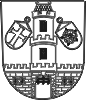 Město  StrakoniceOdbor majetkovýDodavatel:Pavel RabaLáz 40387 31  RadomyšlIČ: 63291436 , DIČ:  1.kompletní oprava hydroizolace střechy - objekt Na Ostrově65 000,00Tel. kontakt:383 700 320E-mail:jaroslav.houska@mu-st.cz